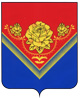 АДМИНИСТРАЦИЯГОРОДСКОГО ОКРУГА ПАВЛОВСКИЙ ПОСАД МОСКОВСКОЙ ОБЛАСТИПОСТАНОВЛЕНИЕг. Павловский ПосадВ соответствии с Федеральным законом от 27.07.2010 № 210-ФЗ «Об организации предоставления государственных и муниципальных услуг», Федеральным законом от 06.10.2003 № 131-ФЗ «Об общих принципах организации местного самоуправления в Российской Федерации», Законом Московской области от 24.07.2014 № 106/2014-ОЗ «О перераспределении полномочий между органами местного самоуправления муниципальных образований Московской области и органами государственной власти Московской области», Законом Московской области от 30.12.2014 № 191/2014-ОЗ «О благоустройстве в Московской области», Уставом городского округа Павловский Посад Московской области, письмом Комитета по архитектуре и градостроительству Московской области от 07.12.2021 №27Исх-23356/17-01.ПОСТАНОВЛЯЮ:Утвердить административный регламент по предоставлению муниципальной услуги «Согласование установки средства размещения информации на территории городского округа Павловский Посад Московской области» Постановление Администрации городского округа Павловский Посад от  18.01.2018 №38 «Об утверждении административного регламента по предоставлению Муниципальной услуги «Согласование установки средства размещения информации на территории городского округа Павловский Посад Московской области» считать утратившим силу.Опубликовать настоящее постановление в средствах массовой информации и разместить на официальном сайте Администрации городского округа Павловский Посад Московской области в сети Интернет.Настоящее Постановление вступает в силу после официального опубликования.Контроль за выполнением настоящего Постановления возложить на заместителя Главы Администрации городского округа Павловский Посад Московской области И.С. Ордова. Глава городского округа Павловский Посад                                                                                               Д.О. Семенов13.01.2022№21Об утверждении административного регламента по предоставлению муниципальной услуги «Согласование установки средства размещения информации на территории городского округа Павловский Посад Московской области»